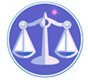 【更新】2019/1/7【編輯著作權者】黃婉玲（建議使用工具列-->檢視-->文件引導模式/功能窗格）（參考題庫~本文只收錄部份頁面,且部份無法超連結其他位置及檔案）《《公共政策相關題庫彙編》共111單元》》【其他科目】。S-link123總索引。01警察&海巡考試。02司法特考&專技考試。03公務人員考試☆★各年度考題★☆　　　　　　　　　　　　　　　　　　　　　　　　　　　　　　　　　　　　　　　　　　　回目錄(2)>>回首頁>>103年(7)10301。（2）103年公務人員特種考試身心障礙人員三等考試。一般行政103年公務人員特種考試關務人員考試、103年公務人員特種考試身心障礙人員考試及103年國軍上校以上軍官轉任公務人員考試試題30170【考試別】身心障礙人員考試【等別】三等考試【類科】一般行政【科目】公共政策【考試時間】2小時　　一、就我國中央與地方權限劃分而言，比較適用於何種政策執行模式？該模式的特點為何？應如何加強中央政策規劃與地方政策執行機關之間的合作關係？（25分）　　二、政務官與事務官所採行的倫理道德標準有何不同？在此情形下，事務官應如何扮演稱職角色？請加以申論。（25分）　　三、公共政策的多元觀點分析，亦即 TOP 觀點分析法，究何所指？試以無障礙公共設施之設置為例加以說明。（25分）　　四、政策分析何以需以問題建構為中心？近年來國內少子化問題日趨嚴重，成為政府必須正視的「國安」問題，請以問題建構法分析如何提升總生育率。（25分）　　　　　　　　　　　　　　　　　　　　　　　　　　　　　　　　　　　　　　　　　　　回目錄(8)>>回首頁>>10302。（8）103年公務人員特種考試一般警察人員三等考試。行政警察人員、行政管理人員　　103年公務人員特種考試警察人員考試103年公務人員特種考試一般警察人員考試103年特種考試交通事業鐵路人員考試試題30130【等別】三等一般警察人員考試【類科】行政警察人員、行政管理人員【科目】公共政策【考試時間】2小時　　一、政策評估結果可提供相關公共政策決定的參考依據，請討論評估結果在應用上常見的三種類型。（25分）　　二、試闡釋政策社群(policy community)和議題網絡(issue network)的概念內涵。此兩者有何重要的區別？（25分）　　三、試討論、剖析民眾參與政策規劃的主要途徑包括那些？（25分）　　四、何謂政策順服(policy compliance)？並闡釋順服程度的兩個層次如何影響政策的落實執行？（25分）。107年(7)。106年(7)。105年(7)。104年(7)。103年(7)。102年(9)。101年(7) *。100年(8)。99年(7)。98年(6)。97年(6)。96年(6)。95年(7)。94年(6)。93年(5)。92年(6)。91年(3)。107年(7)。106年(7)。105年(7)。104年(7)。103年(7)。102年(9)。101年(7) *。100年(8)。99年(7)。98年(6)。97年(6)。96年(6)。95年(7)。94年(6)。93年(5)。92年(6)。91年(3)。107年(7)。106年(7)。105年(7)。104年(7)。103年(7)。102年(9)。101年(7) *。100年(8)。99年(7)。98年(6)。97年(6)。96年(6)。95年(7)。94年(6)。93年(5)。92年(6)。91年(3)（1）特種考試退除役軍人轉任公務人員三等考試*。一般行政、人事行政。106年。104年。102年。100年。98年。96年。93年（2）公務人員特種考試身心障礙人員三等考試*。一般行政。107年。106年。105年。104年*。103年。102年。101年。100年*。99年。98年。97年。96年。95年。94年。93年。92年（3）公務人員高等考試~*02二級~一般行政等*三級~3A一般行政、3B原住民族行政。107年03A。107年03B。106年02。106年03A*。105年02。105年03A。104年02。104年03A*。103年02。103年03A。102年02。102年03A*。101年03A。100年02。100年03A。99年02。99年03A*。98年03A。97年03A。96年02。95年03A*。94年03A。93年03A。92年02。92年03A。91年03A（4）公務人員特種考試原住民族~*02二等*三等~3A一般行政、3B原住民族行政。107年3A。107年3B。106年3A。106年3B。105年3A。105年3B*。104年3B。103年3A。103年3B。102年3A。102年3B*。101年3A。101年3B。100年3A。100年3B*。99年3A。99年3B。98年3A。98年3B*。97年3A。97年3B。96年3A。96年3B。95年3A。95年3A*。95年3A。94年3A。93年3A。92年3A。91年3A（5）特種考試地方政府公務人員三等考試~*01一般行政、一般民政*02原住民族行政〈公共政策（包括原住民族政策）〉。107年01。106年01。105年01。104年01*。104年02。103年01。102年01。102年02*。101年01。101年02。100年01。99年01。99年02*。98年。97年。96年。95年*。94年-1。94年-2。93年。92年。91年（6）公務人員特種考試國防部文職人員考試~。一般行政。97年。95年（7）公務人員簡任升官等考試。一般行政。94年。92年（8）公務人員特種三等考試一般警察人員考試~*行政警察人員、行政管理人員。107年。106年。105年。104年*。103年。102年。101年。100年